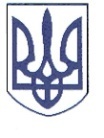 РЕШЕТИЛІВСЬКА МІСЬКА РАДАПОЛТАВСЬКОЇ ОБЛАСТІРОЗПОРЯДЖЕННЯ	21 грудня 2023 року                       м. Решетилівка                                           № 339Про виплату грошової допомогина лікування жителям громади, які опинилися у складних життєвих обставинахВідповідно до ст. 34 Закону України ,,Про місцеве самоврядування в Україні”, рішення Решетилівської міської ради сьомого скликання від 09 листопада 2018 року ,,Про затвердження Комплексної програми соціального захисту населення Решетилівської міської ради на 2019-2023 роки” (11 позачергова сесія) (зі змінами), Порядку надання грошової допомоги на лікування жителям громади, які опинилися у складних життєвих обставинах, затвердженого рішенням Решетилівської міської ради восьмого скликання від 29 червня 2021 року № 524-9-VIIІ (9 позачергова сесія) (зі змінами), протоколу засідання комісії щодо визначення суми виплати грошової допомоги на лікування жителям громади, які опинилися у складних життєвих обставинах від 20 грудня 2023 року № 8, розглянувши заяви та подані документи Антонець К.Ф., Волощук Н.І., Єрмоленко В.Р., Зінченко А.Г., Литвин А.В., Любивець Г.О., Матяш Т.М., Пасішник К.Г., Сеня М.І.ЗОБОВ’ЯЗУЮ:Відділу бухгалтерського обліку, звітності та адміністративно-господарського забезпечення виконавчого комітету міської ради (Момот Світлана) виплатити грошову допомогу на лікування в розмірі 1 000,00 (одна тисяча грн 00 коп.) Матяш Тетяні Михайлівні, яка зареєстрована та проживає за адресою: ****** Полтавської області.Відділу бухгалтерського обліку, звітності та адміністративно-господарського забезпечення виконавчого комітету міської ради (Момот Світлана) виплатити грошову допомогу на лікування кожному в розмірі 1 500,00 (одна тисяча пʼятсот грн 00 коп.): Литвин Алевтині Віталіївні, яка зареєстрована та проживає за адресою: ****** Полтавської області;Любивець Ганні Олександрівні, яка зареєстрована та проживає за адресою: *****Полтавської області.Відділу бухгалтерського обліку, звітності та адміністративно-господарського забезпечення виконавчого комітету міської ради (Момот Світлана) виплатити грошову допомогу на лікування в розмірі 2 000,00 (дві тисячі грн 00 коп.) Волощук Наталії Іванівні, яка зареєстрована та проживає за адресою: ***** Полтавської області на лікування.Відділу бухгалтерського обліку, звітності та адміністративно-господарського забезпечення виконавчого комітету міської ради (Момот Світлана) виплатити грошову допомогу на лікування кожному в розмірі 4 000,00 (чотири тисячі грн 00 коп.):Єрмоленку Віктору Романовичу, який зареєстрований та проживає за адресою: ***** Полтавської області;Пасішник Катерині Григорівні, яка зареєстрована та проживає за адресою: ****** Полтавської області;Сеню Михайлу Івановичу, який зареєстрований та проживає за адресою: ****** Полтавської області.Відділу бухгалтерського обліку, звітності та адміністративно-господарського забезпечення виконавчого комітету міської ради (Момот Світлана) виплатити грошову допомогу на лікування кожному в розмірі 5 000,00 (пʼять тисяч грн 00 коп.):Антонець Катерині Федорівні, яка зареєстрована та проживає за адресою: ****** Полтавської області;Зінченко Антоніні Григорівні, яка зареєстрована та проживає за адресою: ****** Полтавської області.Міський голова                                                                      Оксана  ДЯДЮНОВА 